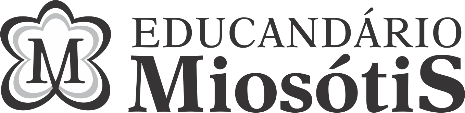 PLANO DE ESTUDOS ESPECIAIS – EDUCAÇÃO INFANTIL(Berçário)Período de Suspensão de Aulas – Endemia pelo COVID-19Decreto Estadual 46.970 e Municipal 506Sugestões de Atividades:*A família pode realizar uma atividade a cada dia da semana ou agrupá-las de acordo com suas possibilidades de tempo e aplicação. OBS.: As atividades sugeridas são uma orientação à família para que esta promova a estimulação necessária e correta à criança, considerando-se as características do desenvolvimento dessa faixa etária.Em caso de dúvida sobre como estimular seu(sua) filho(a), FAÇA CONTATO COM A GENTE!Plano de Estudos 22Período: 24 a 28 de agostoProfessor(a): Vera Lucia JordaoProjeto: “Folclore, festas do povo”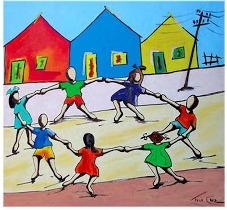 O objetivo desta semana é:conhecer e valorizar a cultura brasileira.Outras habilidades trabalhadas: Linguagem oral.Expressão corporal através das cantigas de roda.Criatividade.Aumento do vocabulário.Ritmo e equilíbrio.Ação 1(proposta para 2ª feira)Vídeo aula:  Cantiga de roda: ATIREI O PAU NO GATO, NÃO ATIRE O PAU NO GATO.DEPOIS DE OUVIR A MÚSICA, EXPLICAR QUE NÃO DEVEMOS MACHUCAR OS ANIMAIS.Ação 2(proposta para 3ª feira)Imitar o som produzido pelo gato: “ MIAU’’.Ação 3(proposta para 4ª feira)Imitar o andar do gatinho.Estimular a criança a subir degraus como um gatinho.Ação 4(proposta para 5ª feira)Explicar para a criança que os animais, assim como nós, também precisam se alimentar para sobreviver.Perguntar: -O que o gatinho come?-Vamos dar comida para o gatinho?Pegar uma caixa de sapatos, colar orelhas de gatinho, desenhar bigodes e focinho. Desenhar um círculo e recortá-lo para ser a boca. Dê uma peneira para o seu filho, coloque uma bolinha dentro e deixe a criança colocar na boca do gatinho.Seguirá vídeo explicativo.Ação 5(proposta para 6ª feira)O gatinho gosta de brincar com o rolo de lã. Vamos imitá-lo?-Dar um rolo de lã para a criança e deixá-la interagir livremente com o cordão, esticando e puxando.Ficar atento durante a brincadeira, para que a criança não se enrole com o cordão.